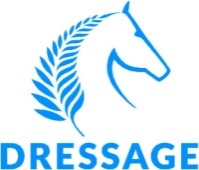 		NORTH ISLAND YOUNG RIDER TALENT ID CLINIC 2018 APPLICATIONPony & Young Rider Talent ID (TID) Clinic Rider Age Criteria: 12 years – 21 years inclusive as at 1 June 2018 RIDER DETAILS:NAME:		______________________________________		DATE OF BIRTH/AGE:	______________________/___________ADDRESS:  		______________________________________		DRESSAGE AREA:  	_______________________		______________________________________		PHONE NO:	________________________		______________________________________		MOB. NO:		________________________Rider EMAIL:	_____________________________________		ESNZ REG. NO: 	________________________Applicant Signature:   _____________________________________If 18yrs or under Person ResponsibleI have authorised the above rider to make this application and undertake that a person responsible for this rider will attend the training camp for the duration.  I have read and agree to the conditions on page 3Name:       ______________________________         			              Signature:		 ________________________Email	_____________________________		                                  Phone :     	                    ________________________HORSE/PONY  DETAILS:NAME:		______________________________________		ESNZ REG. NO:	________________________AGE:		______________________________________		HEIGHT:		________________________

_________________________________________________________________________________________________________ COMPETITION RECORD: Please enter your four best results as a combination achieved between October 1st 2017 and 31 May 2018 (If no results available, then go to question 5.)  
L1: 3 scores > 64%, L2 > 60% & L3 & above >58% in graded competitions, at least one from RE or above.  An RE is a Regional or Premier League Event or U25CH.Applications from riders who have previously attended a TID clinic will be considered as long as the COMBINATION has not competed at the same level for more than two seasons.OTHER ACHIEVEMENTS: - If you are unable to complete question 3 then please give a brief explanation below.  You may answer more than one question.A brief outline of your results on another horse/pony
Competition record of this horse/pony with another rider
Transitioning from pony to hack?
Bringing on a young pony/horse?
Other?

PLEASE ANSWER ALL THE QUESTIONS AND RETURN TO THE NI YOUNG RIDER ISLAND CONVENOR BY 20th JULY 2018 by email                    NORTH Island:  Leanne Stokes: leannestokes24@yahoo.co.nz 	NORTH ISLAND YOUNG RIDER TALENT ID CLINIC 2018 CONDITIONS Applications close 5pm 20th July and must be emailed to: Leanne Stokes [leannestokes24@yahoo.co.nz], if you have any questions please call NI Convener, Leanne, on 027 318 9239 or the Sport Manager, Wendy,
on 027 240 2702to discuss  Clinic Date: 
Friday 28th Sept 5pm – Sunday 30th 4pm.Venue: 
Taupo NEC (Indoor/Outdoor)The Clinic:
The clinic includes lessons from a Dressage NZ approved coaches. Delegates from Dressage NZ will also be involved to get to know you, and to help with your understanding on how Dressage NZ can support you and your dressage pathway and competition. There will be sport science and other elements to the program with workshops covering a range of with topics including the Training Scale, Code of Conduct, Ethical Training, and Social MediaSelection process:
Applications are collated by the NI Pony and Young Rider Convenor, to ensure applications are complete.    
Applications are then forwarded to Dressage NZ Selectors, who make the selection.  
The list of riders to attend the clinic will be approved by Dressage NZ.  
Application to attend does not infer right of attendance.  Successful applicants will be notified by 10th August and will be provided with additional information Successful Applicants Clinic Payments: Payments are to be made within 7 days of notification of acceptance into the clinic. (17th August) Fees: Riders are responsible for their own travel and any accommodation, yarding/stabling costs for the clinic.  
Clinic fee: $300.00 
NEC Fees per Clinic: Facility Fee @ $20 per horse	Covered Yards @ $50 per horse	Camping per truck @ $20	Portacabins @ $40 for two nights (depending on availability) 
Rider meals are included in the clinics cost, other family and/or persons responsible will pay additionallyYoung Rider garment (optional) pricing to be confirmedWithdrawal From Clinic: A Vet or Dr certificate must be supplied in which case a full refund will be madeIf withdrawal for other reason is necessary, a letter outlining this must be sent to the young rider convenor and refund will be at the discretion of Dressage NZ. Any withdrawals should be made as early as possible to enable reserve riders to attend  %LevelDateCompetition/Venue